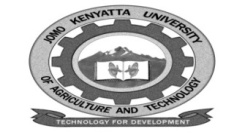 W1-2-60-1-6JOMO KENYATTA UNIVERSITY OF AGRICULTURE AND TECHNOLOGYUNIVERSITY EXAMINATIONS 2014/2015 EXAMINATION FOR THE DEGREE OF BACHELOR OF INFORMATION TECHNOLOGYBIT 2112:  SYSTEM ANALYSIS AND DESIGNDATE:AUGUST 2015                                                                                  TIME: 2 HOURS:  INSTRUCTIONS:  Answer question one and any other two questions.QUESTION ONEa.	Define the following terms as used in SAD 	i.	Software	ii.	System	iii.	Operating system 	iv.	Utility software.							(8 marks)b.	Differentiate between Bespoke product and an offshelf product.		(4 marks)c.	Discuss the importance of a Bespoke system.				(4 marks)d.	Describe what CASE tools are.						(3 marks)e.	State what activities are defined at upper CASE and lower CASE tools level.											(8 marks)f.	Describe the attributes that depicts a quality software.			(5 marks)g.	Software designing if faced by many unique challenges.  Describe same of challenges 	likely to be encountered at this stage.					(6 marks)QUESTION TWOa.	Discuss the tem feasibility study.						(3 marks)b.	Discuss the three major areas of feasibility study that must be addressed in system 	analysis.									(7 marks)c.	Differentiate between logical and physical design.				(4 marks)d.	Describe the three divisions of testing.					(6 marks)QUESTION THREEa.	Effective system software project management focuses on 4Ps.  Discuss each of the 	items indicating in contribution to the entire project.			(8 marks)b.	Explain the term prototype.							(2 marks)c.	Using a well labelled diagram explain the steps involved in prototyping model of 	software development.							(8 marks)d.	Describe problem decomposition.						(2 marks)QUESTION FOURa.	Define the term quality.							(2 marks)b.	Garvins identifies four views of quality, briefly discuss those views.		(8 marks)c.	Documentation of a life cycle models is a vital component of software development 	briefly describe any five such documents.  					(10 marks)	